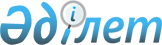 О внесении изменений в решение Шардаринского районного маслихата от 20 декабря 2019 года № 52-320-VІ "О районном бюджете на 2020-2022 годы"Решение Шардаринского районного маслихата Туркестанской области от 9 сентября 2020 года № 64-385-VI. Зарегистрировано Департаментом юстиции Туркестанской области 14 сентября 2020 года № 5798
      В соответствии с пунктом 1 статьи 109 Бюджетного Кодекса Республики Казахстан от 4 декабря 2008 года и подпунктом 1) пункта 1 статьи 6 Закона Республики Казахстан от 23 января 2001 года "О местном государственном управлении и самоуправлении в Республике Казахстан" маслихат Шардаринского района РЕШИЛ:
      1. Внести в решение Шардаринского районного маслихата от 20 декабря 2019 года № 52-320-VІ "О районном бюджете на 2020-2022 годы" (зарегистрировано в Реестре государственной регистрации нормативных правовых актов за № 5317 и опубликовано в эталонном контрольном банке нормативных правовых актов Республики Казахстан в электронном виде 30 декабря 2019 года) следующие изменения: 
      пункт 1 изложить в следующей редакции:
      "1. Утвердить районный бюджет Шардаринского района на 2020-2022 годы согласно приложениям 1, 2 и 3 соответственно, в том числе на 2020 год в следующих объемах: 
      1) доходы – 23 202 317 тысяч тенге:
      налоговые поступления – 3 298 049 тысяч тенге;
      неналоговые поступления – 8 586 тысяч тенге;
      поступления от продажи основного капитала – 49 171 тысяч тенге;
      поступления трансфертов – 19 846 511 тысяч тенге;
      2) затраты – 23 260 101 тысяч тенге;
      3) чистое бюджетное кредитование – 4 717 тысяч тенге:
      бюджетные кредиты – 15 717 тысяч тенге;
      погашение бюджетных кредитов – 11 000 тысяч тенге;
      4) сальдо по операциям с финансовыми активами – 2 400 тысяч тенге:
      приобретение финансовых активов – 2 400 тысяч тенге;
      поступления от продажи финансовых активов государства – 0;
      5) дефицит (профицит) бюджета – - 64 901 тысяч тенге;
      6) финансирование дефицита (использование профицита) бюджета – 64 901 тысяч тенге:
      поступления займов – 15 177 тысяч тенге; 
      погашение займов – 11 000 тысяч тенге; 
      используемые остатки бюджетных средств – 60 724 тысяч тенге.".
      Приложения 1, 4 указанного решения изложить в новой редакции согласно приложениям 1, 2 к настоящему решению.
      2. Государственному учреждению "Аппарат маслихата Шардаринского района" в установленном законодательством Республики Казахстан порядке обеспечить:
      1) государственную регистрацию настоящего решения в Республиканском государственном учреждении "Департамент юстиции Туркестанской области Министерства юстиции Республики Казахстан"; 
      2) в течение десяти календарных дней со дня государственной регистрации настоящего решения направление его копии на официальное опубликование в периодические печатные издания, распространяемых на территории Шардаринского района;
      3) размещение настоящего решения на интернет-ресурсе Шардаринского районного маслихата после его официального опубликования.
      3. Контроль за исполнением настоящего решения возложить на руководителя аппарата Шардаринского районного маслихата на Бекмуратова Р.
      4. Настоящее решение вводится в действие с 1 января 2020 года. Районный бюджет на 2020 год Перечень распределение целевых текущих трансфертов из местных бюджетов бюджетам сельских округов на 2020 год
					© 2012. РГП на ПХВ «Институт законодательства и правовой информации Республики Казахстан» Министерства юстиции Республики Казахстан
				
      Председатель сессии

А. Туреханова

      Секретарь районного маслихата

Б. Муталиев
Приложение 1 крешению
маслихата Шардаринского
района от 9 сентября
2020 года № 64-385-VIПриложение 1 к решению
маслихата Шардаринского
района от 20 декабря
2019 года № 52-320-VІ
Категория 
Категория 
Категория 
Категория 
Наименование 
Сумма, тысяч тенге
Класс
Класс
Класс
Наименование 
Сумма, тысяч тенге
Подкласс
Подкласс
Наименование 
Сумма, тысяч тенге
1
1
1
1
2
3
1. Доходы
23 202 317
1
Налоговые поступления
3 298 049
01
Подоходный налог
393 783
1
Корпоративный подоходный налог
205 924
2
Индивидуальный подоходный налог
187 859
03
Социальный налог
369 268
1
Социальный налог
369 268
04
Налоги на собственность
2 469 886
1
Налоги на имущество
2 469 886
05
Внутренние налоги на товары, работы и услуги
34 117
2
Акцизы
11 390
3
Поступления за использование природных и других ресурсов
14 974
4
Сборы за ведение предпринимательской и профессиональной деятельности
7 056
5
Налог на игорный бизнес
697
08
Обязательные платежи, взимаемые за совершение юридически значимых действий и (или) выдачу документов уполномоченными на то государственными органами или должностными лицами
30 995
1
Государственная пошлина
30 995
2
Неналоговые поступления
8 586
01
Доходы от государственной собственности
3 266
3
Дивиденды на государственные пакеты акций, находящиеся в государственной собственности
582
5
Доходы от аренды имущества, находящегося в государственной собственности
2 684
06
Прочие неналоговые поступления
5 320
1
Прочие неналоговые поступления
5 320
3
Поступления от продажи основного капитала
49 171
01
Продажа государственного имущества, закрепленного за государственными учреждениями
20 000
1
Продажа государственного имущества, закрепленного за государственными учреждениями
20 000
03
Продажа земли и нематериальных активов
29 171
1
Продажа земли
29 171
4
Поступления трансфертов
19 846 511
01
Трансферты из нижестоящих органов государственного управления
686 947
3
Трансферты из бюджетов городов районного значения, сел, поселков, сельских округов
686 947
02
Трансферты из вышестоящих органов государственного управления
19 159 564
2
Трансферты из областного бюджета
19 159 564
Коды
Коды
Коды
Коды
Наименование 
Сумма, тысяч тенге
Функциональные группы
Функциональные группы
Функциональные группы
Функциональные группы
Наименование 
Сумма, тысяч тенге
Функциональные подгруппы
Функциональные подгруппы
Функциональные подгруппы
Наименование 
Сумма, тысяч тенге
Администратор бюджетных программ
Администратор бюджетных программ
Наименование 
Сумма, тысяч тенге
2. Затраты
23 260 101
01
Государственные услуги общего характера
947 625
1
Представительные, исполнительные и другие органы, выполняющие общие функции государственного управления
194 322
112
Аппарат маслихата района (города областного значения)
33 537
001
Услуги по обеспечению деятельности маслихата района (города областного значения)
32 804
003
Капитальные расходы государственного органа
733
122
Аппарат акима района (города областного значения)
160 785
001
Услуги по обеспечению деятельности акима района (города областного значения)
158 062
003
Капитальные расходы государственного органа
2 723
2
Финансовая деятельность
25 463
459
Отдел экономики и финансов района (города областного значения)
1 545
003
Проведение оценки имущества в целях налогообложения
1 545
489
Отдел государственных активов и закупок района (города областного значения)
23 918
001
Услуги по реализации государственной политики в области управления государственных активов и закупок на местном уровне
22 804
003
Капитальные расходы государственного органа
1 114
9
Прочие государственные услуги общего характера
727 840
458
Отдел жилищно-коммунального хозяйства, пассажирского транспорта и автомобильных дорог района (города областного значения)
645 735
001
Услуги по реализации государственной политики на местном уровне в области жилищно-коммунального хозяйства, пассажирского транспорта и автомобильных дорог
60 021
013
Капитальные расходы государственного органа
1 376
113
Целевые текущие трансферты нижестоящим бюджетам
584 338
459
Отдел экономики и финансов района (города областного значения)
80 805
001
Услуги по реализации государственной политики в области формирования и развития экономической политики, государственного планирования, исполнения бюджета и управления коммунальной собственностью района (города областного значения)
59 017
015
Капитальные расходы государственного органа
1 043
113
Целевые текущие трансферты нижестоящим бюджетам
20 745
467
Отдел строительства района (города областного значения)
1 300
040
Развитие объектов государственных органов
1 300
02
Оборона
61 982
1
Военные нужды
13 342
122
Аппарат акима района (города областного значения)
13 342
005
Мероприятия в рамках исполнения всеобщей воинской обязанности
13 342
2
Организация работы по чрезвычайным ситуациям
48 640
122
Аппарат акима района (города областного значения)
48 640
006
Предупреждение и ликвидация чрезвычайных ситуаций масштаба района (города областного значения)
48 640
03
Общественный порядок, безопасность, правовая, судебная, уголовно-исполнительная деятельность
18 500
9
Прочие услуги в области общественного порядка и безопасности
18 500
458
Отдел жилищно-коммунального хозяйства, пассажирского транспорта и автомобильных дорог района (города областного значения)
18 500
021
Обеспечение безопасности дорожного движения в населенных пунктах
18 500
04
Образование
13 839 169
1
Дошкольное воспитание и обучение
1 749 224
464
Отдел образования района (города областного значения)
1 749 224
040
Реализация государственного образовательного заказа в дошкольных организациях образования
1 749 224
2
Начальное, основное среднее и общее среднее образование
11 643 693
464
Отдел образования района (города областного значения)
11 010 338
003
Общеобразовательное обучение
10 674 588
006
Дополнительное образование для детей
335 750
467
Отдел строительства района (города областного значения)
633 355
024
Строительство и реконструкция объектов начального, основного среднего и общего среднего образования
633 355
9
Прочие услуги в области образования
446 252
464
Отдел образования района (города областного значения)
446 252
001
Услуги по реализации государственной политики на местном уровне в области образования
31 350
005
Приобретение и доставка учебников, учебно-методических комплексов для государственных учреждений образования района (города областного значения)
255 780
007
Проведение школьных олимпиад, внешкольных мероприятий и конкурсов районного (городского) масштаба
768
015
Ежемесячные выплаты денежных средств опекунам (попечителям) на содержание ребенка-сироты (детей-сирот), и ребенка (детей), оставшегося без попечения родителей
21 913
022
Выплата единовременных денежных средств казахстанским гражданам, усыновившим (удочерившим) ребенка (детей)-сироту и ребенка (детей), оставшегося без попечения родителей
210
067
Капитальные расходы подведомственных государственных учреждений и организаций
104 267
113
Целевые текущие трансферты из местных бюджетов
31 964
06
Социальная помощь и социальное обеспечение
1 905 822
1
Социальное обеспечение
1 108 181
451
Отдел занятости и социальных программ района (города областного значения)
1 103 200
005
Государственная адресная социальная помощь
1 103 200
464
Отдел образования района (города областного значения)
4 981
030
Содержание ребенка (детей), переданного патронатным воспитателям
4 981
2
Социальная помощь
723 101
451
Отдел занятости и социальных программ района (города областного значения)
723 101
002
Программа занятости
398 884
007
Социальная помощь отдельным категориям нуждающихся граждан по решениям местных представительных органов
35 323
010
Материальное обеспечение детей-инвалидов, воспитывающихся и обучающихся на дому
2 181
014
Оказание социальной помощи нуждающимся гражданам на дому
75 609
017
Обеспечение нуждающихся инвалидов обязательными гигиеническими средствами и предоставление услуг специалистами жестового языка, индивидуальными помощниками в соответствии с индивидуальной программой реабилитации инвалида
145 505
023
Обеспечение деятельности центров занятости населения
65 599
9
Прочие услуги в области социальной помощи и социального обеспечения
74 540
451
Отдел занятости и социальных программ района (города областного значения)
74 540
001
Услуги по реализации государственной политики на местном уровне в области обеспечения занятости и реализации социальных программ для населения
63 423
011
Оплата услуг по зачислению, выплате и доставке пособий и других социальных выплат
11 117
07
Жилищно-коммунальное хозяйство
1 804 488
1
Жилищное хозяйство
789 186
458
Отдел жилищно-коммунального хозяйства, пассажирского транспорта и автомобильных дорог района (города областного значения)
427 300
049
Проведение энергетического аудита многоквартирных жилых домов
1 000
070
Возмещение платежей населения по оплате коммунальных услуг в режиме чрезвычайного положения в Республике Казахстан
426 300
467
Отдел строительства района (города областного значения)
361 886
003
Проектирование и (или) строительство, реконструкция жилья коммунального жилищного фонда
99 792
004
Проектирование, развитие и (или) обустройство инженерно-коммуникационной инфраструктуры
186 494
098
Приобретение жилья коммунального жилищного фонда
75 600
2
Коммунальное хозяйство
396 112
458
Отдел жилищно-коммунального хозяйства, пассажирского транспорта и автомобильных дорог района (города областного значения)
396 112
012
Функционирование системы водоснабжения и водоотведения
80 174
027
Организация эксплуатации сетей газификации, находящихся в коммунальной собственности районов (городов областного значения)
117 557
029
Развитие системы водоснабжения и водоотведения
2 500
058
Развитие системы водоснабжения и водоотведения в сельских населенных пунктах
195 881
3
Благоустройство населенных пунктов
619 190
458
Отдел жилищно-коммунального хозяйства, пассажирского транспорта и автомобильных дорог района (города областного значения)
619 190
015
Освещение улиц в населенных пунктах
104 764
016
Обеспечение санитарии населенных пунктов
23 232
018
Благоустройство и озеленение населенных пунктов
491 194
08
Культура, спорт, туризм и информационное пространство
1 150 295
1
Деятельность в области культуры
168 386
455
Отдел культуры и развития языков района (города областного значения)
163 167
003
Поддержка культурно-досуговой работы
163 167
467
Отдел строительства района (города областного значения)
5 219
011
Развитие объектов культуры
5 219
2
Спорт
717 870
465
Отдел физической культуры и спорта района (города областного значения)
717 870
001
Услуги по реализации государственной политики на местном уровне в сфере физической культуры и спорта
23 279
005
Развитие массового спорта и национальных видов спорта
593 591
006
Проведение спортивных соревнований на районном (города областного значения) уровне
50 000
007
Подготовка и участие членов сборных команд района (города областного значения) по различным видам спорта на областных спортивных соревнованиях
51 000
3
Информационное пространство
136 092
455
Отдел культуры и развития языков района (города областного значения)
113 542
006
Функционирование районных (городских) библиотек
94 091
007
Развитие государственного языка и других языков народа Казахстана
19 451
456
Отдел внутренней политики района (города областного значения)
22 550
002
Услуги по проведению государственной информационной политики
22 550
9
Прочие услуги по организации культуры, спорта, туризма и информационного пространства
127 947
455
Отдел культуры и развития языков района (города областного значения)
23 384
001
Услуги по реализации государственной политики на местном уровне в области развития языков и культуры
22 384
032
Капитальные расходы подведомственных государственных учреждений и организаций
1 000
456
Отдел внутренней политики района (города областного значения)
104 563
001
Услуги по реализации государственной политики на местном уровне в области информации, укрепления государственности и формирования социального оптимизма граждан
48 292
003
Реализация мероприятий в сфере молодежной политики
55 521
006
Капитальные расходы государственного органа
750
09
Топливно-энергетический комплекс и недропользование
632 664
1
Топливо и энергетика
8 300
458
Отдел жилищно-коммунального хозяйства, пассажирского транспорта и автомобильных дорог района (города областного значения)
8 300
019
Развитие теплоэнергетической системы
8 300
9
Прочие услуги в области топливно-энергетического комплекса и недропользования
624 364
458
Отдел жилищно-коммунального хозяйства, пассажирского транспорта и автомобильных дорог района (города областного значения)
624 364
036
Развитие газотранспортной системы
624 364
10
Сельское, водное, лесное, рыбное хозяйство, особо охраняемые природные территории, охрана окружающей
92 299
1
Сельское хозяйство
47 437
462
Отдел сельского хозяйства района (города областного значения)
42 635
001
Услуги по реализации государственной политики на местном уровне в сфере сельского хозяйства
42 425
006
Капитальные расходы государственного органа
210
473
Отдел ветеринарии района (города областного значения)
4 802
001
Услуги по реализации государственной политики на местном уровне в сфере ветеринарии
4 802
6
Земельные отношения
30 651
463
Отдел земельных отношений района (города областного значения)
30 651
001
Услуги по реализации государственной политики в области регулирования земельных отношений на территории района (города областного значения)
29 831
007
Капитальные расходы государственного органа
820
9
Прочие услуги в области сельского, водного, лесного, рыбного хозяйства, охраны окружающей среды и земельных отношений
14 211
459
Отдел экономики и финансов района (города областного значения)
14 211
099
Реализация мер по оказанию социальной поддержки специалистов
14 211
11
Промышленность, архитектурная, градостроительная и строительная деятельность
132 222
2
Архитектурная, градостроительная и строительная деятельность
132 222
467
Отдел строительства района (города областного значения)
109 535
001
Услуги по реализации государственной политики на местном уровне в области строительства
33 945
017
Капитальные расходы государственного органа
75 590
468
Отдел архитектуры и градостроительства района (города областного значения)
22 687
001
Услуги по реализации государственной политики в области архитектуры и градостроительства на местном уровне
19 765
003
Разработка схем градостроительного развития территории района и генеральных планов населенных пунктов
2 892
004
Капитальные расходы государственного органа
30
12
Транспорт и коммуникации
488 609
1
Автомобильный транспорт
488 609
458
Отдел жилищно-коммунального хозяйства, пассажирского транспорта и автомобильных дорог района (города областного значения)
488 609
023
Обеспечение функционирования автомобильных дорог
5 000
045
Капитальный и средний ремонт автомобильных дорог районного значения и улиц населенных пунктов
483 609
13
Прочие
812 398
3
Поддержка предпринимательской деятельности и защита конкуренции
42 814
469
Отдел предпринимательства района (города областного значения)
42 814
001
Услуги по реализации государственной политики на местном уровне в области развития предпринимательства
35 367
004
Капитальные расходы государственного органа
7 447
9
Прочие
769 584
455
Отдел культуры и развития языков района (города областного значения)
251 652
052
Реализация мероприятий по социальной и инженерной инфраструктуре в сельских населенных пунктах в рамках проекта "Ауыл-Ел бесігі"
251 652
458
Отдел жилищно-коммунального хозяйства, пассажирского транспорта и автомобильных дорог района (города областного значения)
465 157
062
Реализация мероприятий по социальной и инженерной инфраструктуре в сельских населенных пунктах в рамках проекта "Ауыл-Ел бесігі"
465 157
465
Отдел физической культуры и спорта района (города областного значения)
52 775
096
Выполнение государственных обязательств по проектам государственно-частного партнерства
52 775
14
Обслуживание долга
39
1
Обслуживание долга
39
459
Отдел экономики и финансов района (города областного значения)
39
021
Обслуживание долга местных исполнительных органов по выплате вознаграждений и иных платежей по займам из областного бюджета
39
15
Трансферты
1 373 989
1
Трансферты
1 373 989
459
Отдел экономики и финансов района (города областного значения)
1 373 989
006
Возврат неиспользованных (недоиспользованных) целевых трансфертов
4 820
024
Целевые текущие трансферты из нижестоящего бюджета на компенсацию потерь вышестоящего бюджета в связи с изменением законодательства
78 659
038
Субвенции
1 250 257
054
Возврат сумм неиспользованных (недоиспользованных) целевых трансфертов, выделенных из республиканского бюджета за счет целевого трансферта из Национального фонда Республики Казахстан
40 253
3. Чистое бюджетное кредитование
4 717
Бюджетные кредиты
15 717
Погашение бюджетных кредитов
11 000
4. Сальдо по операциям с финансовыми активами
2 400
Приобретение финансовых активов
2 400
Поступления от продажи финансовых активов государства
0
5. Дефицит (профицит) бюджета
-64 901
6. Финансирование дефицита (использование профицита) бюджета
64 901
Поступление займов
15 177
Погашение займов
11 000
Используемые остатки бюджетных средств
60 724Приложение 2 крешению
маслихата Шардаринского
района от 9 сентября
2020 года № 64-385-VIПриложение 4 к решению
маслихата Шардаринского
района от 20 декабря
2019 года № 52-320-VІ
№
Наименование
Сумма
1
сельский округ Жаушыкум
30 728
2
сельский округ К.Турысбекова
48 511
3
сельский округ Коссейт
33 340
4
сельский округ Коксу
15 560
5
сельский округУзын ата
41 191
6
сельский округ Алатау батыра
32 895
7
сельский округ Кызылкум
28 431
8
сельский округ Акшенгелди
30 105
9
сельский округСуткент
57 981
10
сельский округ Достык
27 982
11
городШардара
290 323
Всего
637 047